ҠАРАР                                                                                                                             РЕШЕНИЕ10  ғинуар 2022й.                                          №109                          10  января 2022г.    Об утверждении Положения о видахмуниципального контроля, осуществляемыхна территории сельского  поселения Воздвиженский сельсовет муниципального района Альшеевский район Республики БашкортостанВ соответствии с Федеральным законом от 26.12.2008 № 294-ФЗ «О защите прав юридических лиц и индивидуальных предпринимателей при осуществлении государственного контроля (надзора) и муниципального контроля», Уставом сельского  поселения Воздвиженский сельсовет муниципального района Альшеевский район Республики Башкортостан,РЕШИЛ:     1.Утвердить Положение о видах муниципального контроля, осуществляемых на территории сельского  поселения Воздвиженский сельсовет муниципального района Альшеевский район Республики Башкортостан.    2. Признать утратившим силу Решение Совета сельского  поселения Воздвиженский сельсовет муниципального района Альшеевский район №144 от 07.06.2018 года «Об утверждении порядка ведения перечня видов муниципального контроля и органов местного самоуправления уполномоченных на их осуществление».      3.Обнародовать настоящее Решение на официальном сайте Администрации Воздвиженский сельсовет муниципального района Альшеевский район Республики Башкортостан в сети «Интернет».      4. Настоящее Решение вступает в силу после обнародования.Глава сельского  поселения                                           Ф.Н.МазитовПриложение к решению  сельского  поселения Воздвиженский сельсовет муниципального района Альшеевский район Республики Башкортостан № 109  от  10.01.2022Положение о видах муниципального контроля, осуществляемых на территории сельского  поселения Воздвиженский сельсовет муниципального района Альшеевский район Республики БашкортостанПоложение о видах муниципального контроля, осуществляемых на территории сельского  поселения Воздвиженский сельсовет муниципального района Альшеевский район Республики Башкортостан», (далее - Положение) разработано в соответствии с Федеральными законами от 06.10.2003 № 131-ФЗ «Об общих принципах организации местного самоуправления в Российской Федерации», от 26.12.2008 № 294-ФЗ «О защите прав юридических лиц и индивидуальных предпринимателей при осуществлении государственного контроля (надзора) и муниципального контроля», Уставом сельское поселение Воздвиженский сельсовет муниципального района Альшеевский район Республики БашкортостанНастоящее Положение определяет:-порядок ведения перечня видов муниципального контроля, осуществляемых на территории сельского  поселения Воздвиженский сельсовет муниципального района Альшеевский район Республики Башкортостан;порядок ведения перечней нормативных правовых актов или их отдельных частей, содержащих обязательные требования, требования, установленные муниципальными правовыми актами, оценка соблюдения которых является предметом муниципального контроля;порядок учета лиц и (или) объектов, в отношении которых осуществляется муниципальный контроль.1. Порядок ведения перечня видов муниципального контроля, осуществляемых на территории сельского  поселения Воздвиженский сельсовет муниципального района Альшеевский район Республики Башкортостан1.1. Перечень видов муниципального контроля, осуществляемых на территории сельского  поселения Воздвиженский сельсовет муниципального района Альшеевский район Республики Башкортостан, уполномоченного на их осуществление, (далее - Перечень) определяет виды муниципального контроля на территории сельское поселение Воздвиженский сельсовет муниципального района Альшеевский район Республики Башкортостан1.2 Ведение Перечня осуществляется Администрацией сельского  поселения  Воздвиженский сельсовет муниципального района Альшеевский район Республики Башкортостан, уполномоченным на осуществление муниципального контроля в соответствии с действующим законодательством.	В Перечень включается следующая информация:наименование вида муниципального контроля, осуществляемого на территории  сельского  поселения Воздвиженский сельсовет муниципального района Альшеевский район Республики Башкортостан;наименование органа сельского  поселения Воздвиженский сельсовет муниципального района Альшеевский район Республики Башкортостан, уполномоченного на осуществление данного вида муниципального контроля;реквизиты нормативных муниципальных правовых актов сельского  поселения Воздвиженский сельсовет муниципального района Альшеевский район Республики Башкортостан, регулирующих соответствующий вид муниципального контроля.В случае принятия нормативных правовых актов, требующих внесения изменений в Перечень, актуализация Перечня осуществляется в срок не более 20 дней со дня вступления в силу соответствующего нормативного правового акта.Перечень утверждается правовым актом Администрации сельского  поселения Воздвиженский сельсовет муниципального района Альшеевский район Республики Башкортостан и ведется по форме согласно приложению 1 к Положению.Информация, включенная в Перечень, является общедоступной. Актуальная версия Перечня подлежит размещению на официальном сайте Администрации сельского  поселения Воздвиженский сельсовет муниципального района Альшеевский район Республики Башкортостан в информационной телекоммуникационной сети "Интернет" в течение 5 дней со дня вступления в силу правового акта сельского  поселения Воздвиженский сельсовет муниципального района Альшеевский район Республики Башкортостан  об утверждении Перечня либо о внесении изменений в него.2. Порядок ведения перечней нормативных правовых актов или их отдельных частей, содержащих обязательные требования, требования, установленные муниципальными правовыми актами, оценка соблюдения которых является предметом муниципального контроля2.1 Ведение Перечней нормативных правовых актов или их отдельных частей, содержащих обязательные требования, требования, установленные муниципальными правовыми актами, оценка соблюдения которых является предметом муниципального контроля (далее - Перечни обязательных требований), осуществляется администрацией сельского  поселения Воздвиженский сельсовет муниципального района Альшеевский район Республики Башкортостан.         2.2. Перечни обязательных требований утверждаются правовым актом Администрации СП Воздвиженский сельсовет отдельно по каждому виду муниципального контроля.          2.3 Проверка актуальности Перечней обязательных требований проводится не реже 1 раза в 3 месяца.          2.4 В случае принятия нормативных правовых актов, требующих внесения изменений в Перечни обязательных требований, актуализация Перечней обязательных требований осуществляется в срок не позднее 20 дней со дня вступления в силу соответствующего нормативного правового акта.Информация, включенная в Перечни обязательных требований, является общедоступной. Актуальная версия Перечней обязательных требований подлежит размещению на официальном сайте администрации сельского  поселения Воздвиженский сельсовет муниципального района Альшеевский район Республики Башкортостан в информационной телекоммуникационной сети «Интернет» в течение 5 дней со дня вступления в силу правового акта сельского  поселения Воздвиженский сельсовет муниципального района Альшеевский район Республики Башкортостан об утверждении Перечней обязательных требований либо внесении изменений в них.Размещение в информационной телекоммуникационной сети «Интернет» Перечней обязательных требований осуществляется с использованием гиперссылок, обеспечивающих доступ к полным текстам нормативных правовых актов, включенных в Перечни обязательных требований.3. Порядок учета лиц и (или) объектов, в отношении которых осуществляется муниципальный контроль3.1 Учет лиц и (или) объектов, в отношении которых осуществляется муниципальный контроль (далее - подконтрольные субъекты (объекты)), осуществляется администрацией сельского  поселения Воздвиженский сельсовет муниципального района Альшеевский район Республики Башкортостан- органом местного самоуправления, уполномоченным на осуществление муниципального контроля в соответствии с действующим законодательством.         3.2 Учет подконтрольных субъектов (объектов) осуществляется раздельно по каждому виду муниципального контроля.       3.3 В ходе учета подконтрольных субъектов (объектов) обобщаются данные о подконтрольных субъектах (объектах), о месте их нахождения, о результатах мероприятий по контролю, о случаях привлечения к административной ответственностиПриложение 1 к Положению о видах муниципального контроля, осуществляемых на территории сельского  поселения Воздвиженский сельсовет муниципального района Альшеевский район Республики БашкортостанПеречень видов муниципального контроля, осуществляемых на территории сельского  поселения Воздвиженский сельсовет муниципального района Альшеевский район Республики Башкортостан, уполномоченного на их осуществлениеБАШҠОРТОСТАН РЕСПУБЛИКАҺЫӘЛШӘЙ РАЙОНЫМУНИЦИПАЛЬ РАЙОНЫНЫҢВОЗДВИЖЕНКА АУЫЛ СОВЕТЫАУЫЛ БИЛӘМӘҺЕ СОВЕТЫ (БАШҠОРТОСТАН  РЕСПУБЛИКАҺЫ  ӘЛШӘЙ  РАЙОНЫ  ВОЗДВИЖЕНКА  АУЫЛ  СОВЕТЫ)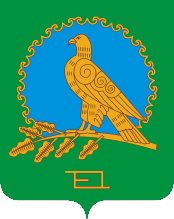 СОВЕТ СЕЛЬСКОГО     ПОСЕЛЕНИЯВОЗДВИЖЕНСКИЙ СЕЛЬСОВЕТМУНИЦИПАЛЬНОГО РАЙОНААЛЬШЕЕВСКИЙ РАЙОНРЕСПУБЛИКИБАШКОРТОСТАН(ВОЗДВИЖЕНСКИЙ  СЕЛЬСОВЕТ АЛЬШЕЕВСКОГО  РАЙОНА  РЕСПУБЛИКИ  БАШКОРТОСТАН)№ п/пНаименованиевида муниципальногоконтроля, осуществляемого на территории  СП Воздвиженский сельсовет МР Альшеевский район РБНаименование органа местного самоуправления МО, уполномоченного на осуществление соответствующего вида муниципального контроля 1.Муниципальный жилищный контроль  Администрация  сельского  поселения Воздвиженский сельсовет МР Альшеевский район РБ 2.Муниципальный лесной контрольАдминистрация  сельского  поселения Воздвиженский сельсовет МР Альшеевский район РБ 3Муниципальный земельный контрольАдминистрация  сельского  поселения Воздвиженский сельсовет МР Альшеевский район РБ 4Муниципальный контроль в сфере благоустройстваАдминистрация  сельского  поселения Воздвиженский сельсовет МР Альшеевский район РБ 5Муниципальный контроль на автомобильном транспортеАдминистрация  сельского  поселения Воздвиженский сельсовет МР Альшеевский район РБ6Муниципальный контроль в области охраны и использования особо охраняемых природных территорий местного значенияАдминистрация  сельского  поселения Воздвиженский сельсовет МР Альшеевский район РБ7 Муниципальный контроль  за исполнением единой теплоснабжающей организацией обязательств по строительству, реконструкции и (или) модернизации объектов теплоснабжения 
 Администрация  сельского  поселения Воздвиженский сельсовет МР Альшеевский район РБ